Kinderkrippe Sebersdorf 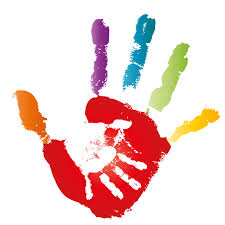 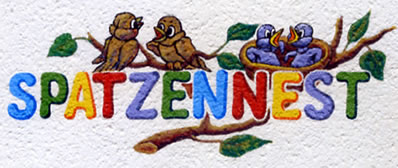  Ein Platz zum Wohlfühlen…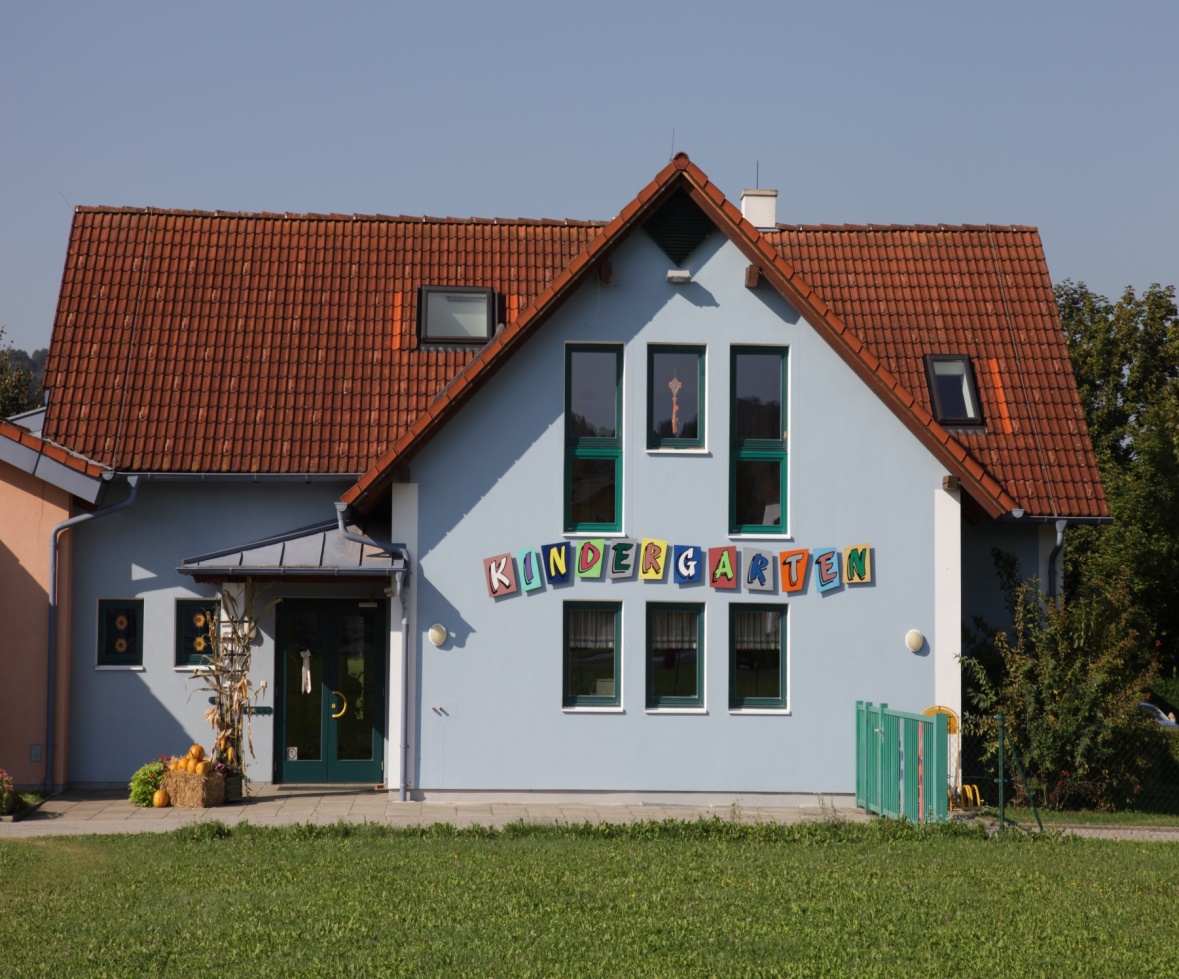 KONZEPTIONErhalter Bürgermeister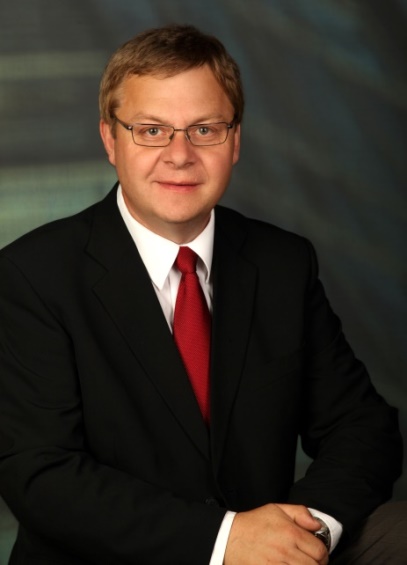 Josef HauptmannLiebe Eltern!Das Wort „Kinderkrippe“ ist für jeden von uns ein Begriff. Allerdings haben sich die Anforderungen an die Kinderkrippe im Laufe der Jahre doch grundlegend geändert. So ist sie von einer reinen Betreuungs- und Spieleinrichtung zu einer Einrichtung mit einem klar definierten Erziehungs- und Bildungsauftrag geworden. Im Zentrum der Kindergartenpädagogik steht das Spiel als Mittel zur Bildung und zur Förderung der körperlichen und geistigen Entwicklung. Die Mitarbeiterinnen unserer Kinderkrippe möchten Ihnen anhand dieses Leitfadens die Möglichkeit geben, dass Sie die Entwicklung Ihres Kindes aufgrund klarer Vorgaben und Konzepte mit verfolgen können.Ein bekannter Entwicklungspsychologe ist der Meinung, dass die ersten sechs Lebensjahre die „Hochschuljahre“ eines Menschen sind. In keinem anderen Lebensabschnitt lernt der Mensch so viel wie gerade in dieser Zeit.Die Kinderkrippe Sebersdorf ist eine Einrichtung der Marktgemeinde Bad Waltersdorf, die diesen Anforderungen voll und ganz gerecht wird. In schönen Räumlichkeiten können die Kindergartenpädagoginnen auf pädagogisch wertvolles Spiel – und Arbeitsmaterial zurückgreifen. Die gute Zusammenarbeit von Kinderkrippe und Marktgemeinde sowie der Eltern der Kinderkrippenkinder ist dabei sehr wichtig.Ich wünsche allen Kindern mit Ihren Eltern viel Freude und eine schöne Zeit in unserer Kinderkrippe.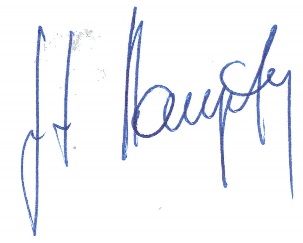                                                                           Herzlichst Ihr Bürgermeister                                                Josef HauptmannDas sind Wir: VERENA BUCHGRABERPÄDAGOGISCHE LEITUNG UND GRUPPENFÜHRUNG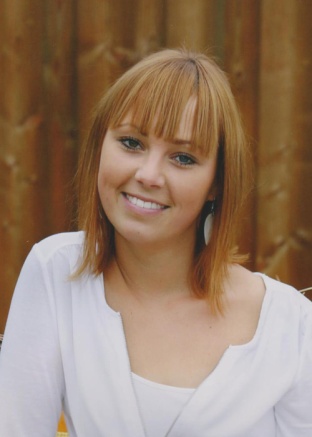 Mein Name ist Verena Buchgraber, ich lebe mit meinem Parnter in Großwilfersdorf. Ich arbeite nun seit 2013 in der Kinderkrippe Sebersdorf.Zu meinem Werdegang:Meine Ausbildung an der BAKIP Hartberg habe ich 2007 abgeschlossen. Für mich war schon sehr früh klar, dass mein Herz für die Jüngsten in unserer Mitte schlägt und ich leidenschaftlich gerne mit Krippenkindern arbeiten möchte. Drei Jahre lang habe ich in einer Volksschule als Pflegeassistenz mit beeinträchtigten Kindern gearbeitet und gleichzeitig die Nachmittagsbetreuung in Kumberg geführt. Besonders viele schöne Erfahrungen konnte ich in meiner fünfjährigen Praxis als gruppenführende Pädagogin in einer Wiki-Kinderkrippe in Graz sammeln. Währenddessen habe ich zahlreiche Weiterbildungen, sowie die Führungskompetez zur Leiterin gemacht, welche mir die Tür zur Anstellung in Seberdorf eröffnet hat.Ich übe diesen Beruf aus Überzeugung aus, es macht mir unendlich viel Freude mit den Kindern, Eltern und so wunderbaren Kolleginnen zusammen zu arbeiten.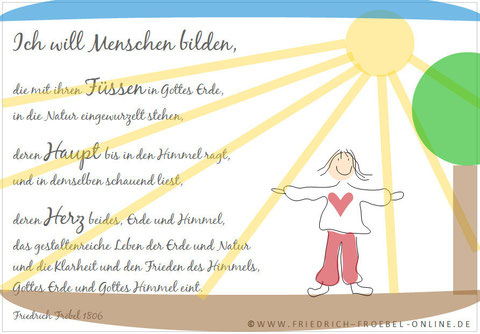 Das sind Wir:BARBARA BAIER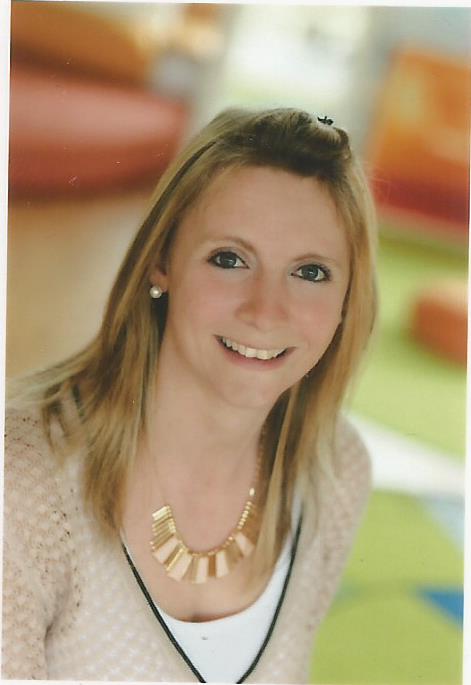 KINDERBETREUERINMein Name ist Barbara Baier, ich lebe mit meinen 2 Söhnen Sandro und Luca und mit meinem Lebenspartner in Leitersdorf. Ich bin am 06.09.1984 in Graz geboren.Kurze Information zum meinem  Leben: Ich habe schon als Teenager gerne auf meinen Cousin und meinen Bruder der um 10 Jahre jünger ist aufgepasst. Mir hat es Spaß gemacht mit ihnen zu spielen, sie zu wickeln oder ihnen die Flasche zu geben. Aber wie es nun ist, war die Verlockung zu groß gleich eine Lehre zu machen um Geld in der Tasche zu haben als weiter in die Schule zu gehen. Darum entschloss ich mich zur Lehre als Restaurantfachfrau, was auch aus jetziger Sicht kein Nachteil war, so lernte ich in stressigen Situationen den kühlen Kopf zu bewahren,  was ich bis heute noch nicht verlernt hab. Mit meinen eigenen Kindern kam der Wunsch näher mich Weiterzubilden. Ich genieße die Zeit mit meinen Kindern aktiv zu sein, sei  es zu basteln, mit ihnen zu lernen oder einfach nur als Bezugsperson da zu sein. Bei einem Laternenfest meines Sohnes berührte mich die Atmosphäre so stark, dass ich wusste wo mich meine weitere Berufung hinführt. Es war so schön anzusehen mit wie viel Freude die Kinder dabei waren, dass ich wusste ich mag auch ein Teil von diesem ganzen Geschehen sein und nicht nur als Mutter sondern auch als eine der Betreuungspersonen, die die Kinder stärkt. Ich machte während meiner Karenz meine Ausbildung zur Kindergartenhelferin in Oberwart, was ich erst später erfuhr, leider nicht in der Steiermark zulässig war. Deshalb machte ich in Gleisdorf bald darauf wieder die Ausbildung zur Tagesmutter/Kinderbetreuerin. So kann ich sagen, ich bin doppelt geprüft.Ich hatte das Glück nach meiner Ausbildung in der Kinderkrippe Kumberg anfangen zu dürfen und ein Jahr darauf zur Kinderkrippe Sebersdorf zu wechseln, wo ich jetzt sehr froh darüber bin. Mir macht die Arbeit mit Kindern Spaß und bin jeden Tag dankbar, das Glück zu haben sie ein Stück auf ihrem Lebensweg begleiten zu dürfen. Ich muss sagen, nicht nur die Kinder lernen von mir, sondern auch ich lerne von den Kindern. Was für erwachsene Augen vielleicht schon nicht mehr sichtbar ist, kann in die Augen der Kinder ein Glänzen zaubern. Die Kinder gehen einem mit voller Offenheit entgegen, sie sagen was sie denken und das ist schön. Sie gehen mit so einer Unbeschwertheit durchs Leben, dass man sich wünscht, dass sie es nie Verlernen mögen. Wir Erwachsene sollten uns einmal die Welt aus der Sicht der Kinder erklären lassen, dann wäre vielleicht einiges besser.  Mir gibt die Arbeit mit Kindern so viel, dass ich es gar nicht in Worte fassen kann. Ich merke, wie es mir das Herz öffnet und das ist wichtig in diesem Beruf, mit vollem Herzen dabei zu sein. Mein Ziel:So lange Kinder noch klein sind, gib Ihnen Wurzeln. Sind sie groß, gib ihnen Flügel.Das sind Wir: HEIDEMARIE HAUER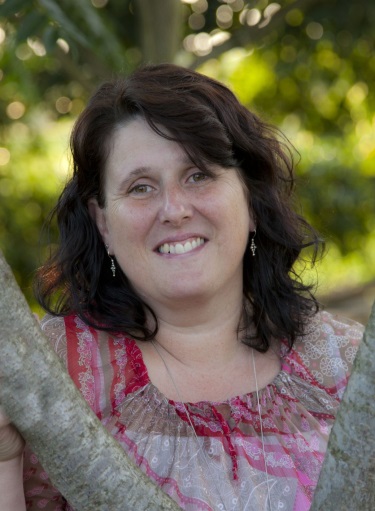 HYGIENE UND REINIGUNGMein Name ist Heidi Hauer. Ich lebe mit meinem Ehemann und meinen drei Kindern in Haller bei Seberdsorf. Seit März 2005 bin ich für die Reinigung des Kindergartens zuständig. Es macht mir nach wie vor viel Freude in diesem Haus tätig zu sein. Es ist schön das Aufwachsen der Kinder  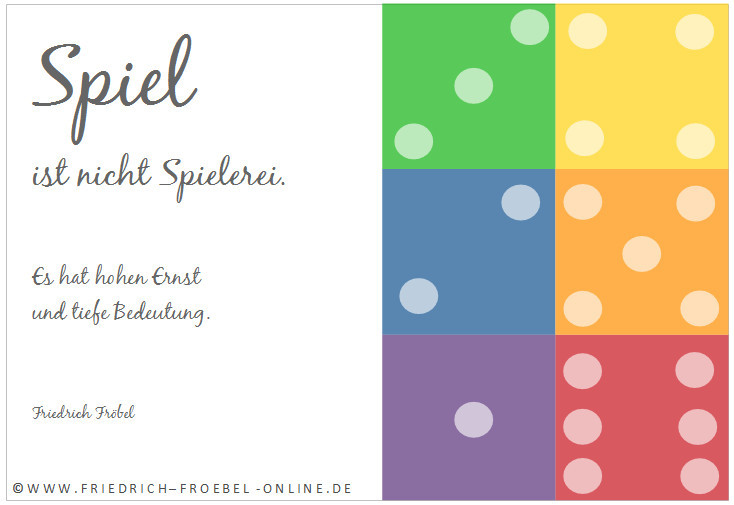 zu beobachten. In Notfällen bin ich gerne eine wichtige Stütze und helfe bei Vertretungen aus.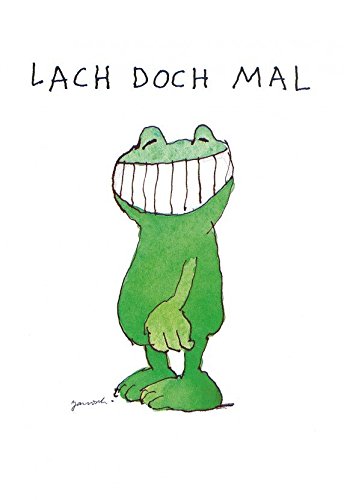 Für uns, das Team der  Kinderkrippe Sebersdorf, steht Ihr Kind und seine Entwicklung im Mittelpunkt.Es ist ein schöner und verantwortungsvoller beruf, den wir mit viel Enthusiasmus und auch mit Begeisterung ausüben.Ihr Kind ist bei uns in guten Händen.dass es sich wohl fühlt und viele wertvolle Erfahrungen sammelt wird für das weitere Leben wichtig sein.KontaktdatenKINDERKRIPPE SEBERSDORF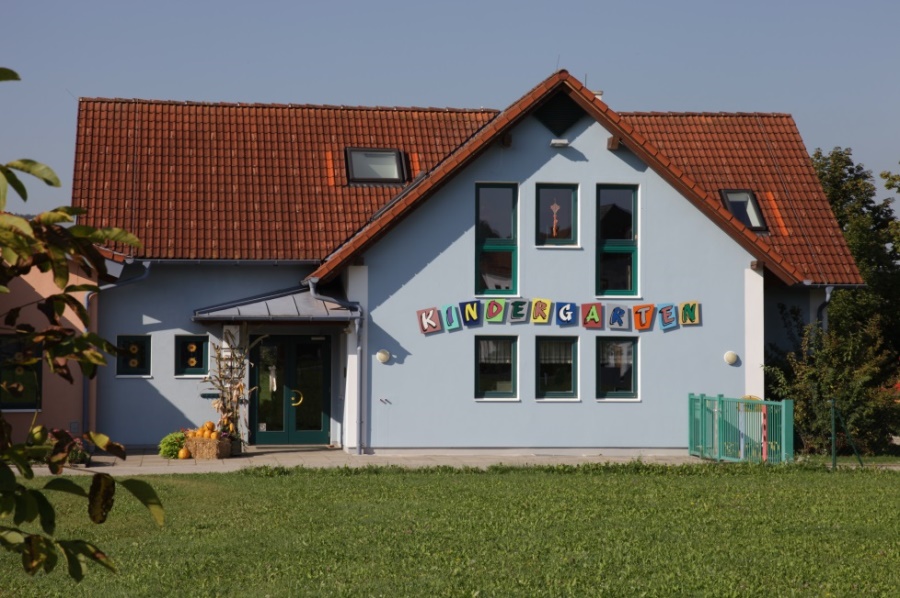 8272 Sebersdorf 276Tel. 0664/ 88390333E – Mail. krippe.sebersdorf@aon.atZufahrt zu Kinderkrippe und Kindergarten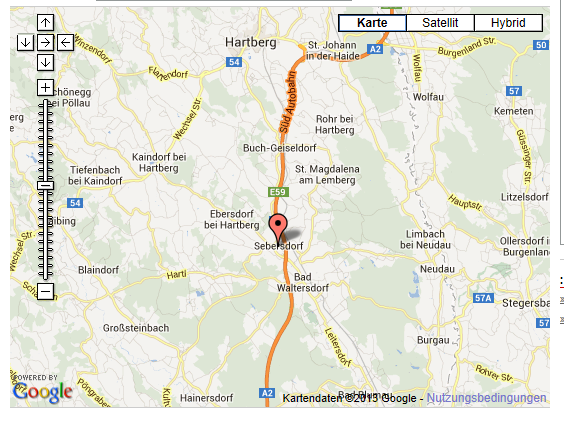 Ausschließlich gilt die Zufahrt und die Parkmöglichkeit beim Herzparkplatz.Zu unserem Gebäude: 1974 wurde der Kindergarten  im Gemeindehaus notdürftig untergebracht.1998 konnten der Kindergarten in unser jetziges Gebäude einziehen, das vom heimischen  Architekten Dipl.- Ing. Hans Purkathofer geplant wurde.2011 Im Sommer 2011 wurde das Dachgeschoss für die Kinderkrippe umgebaut,                welche im Herbst des gleichen Jahres eröffnet wurde.So sieht es bei uns in der Kinderkrippe aus:garderobe/ BibliothekJedes Kind wählt sich sein Garderobenzeichen und in unserer kleinen Bibliothek gibt es die Möglichkeit Bilderbücher, Ratgeber und Fachbücher auszuborgen.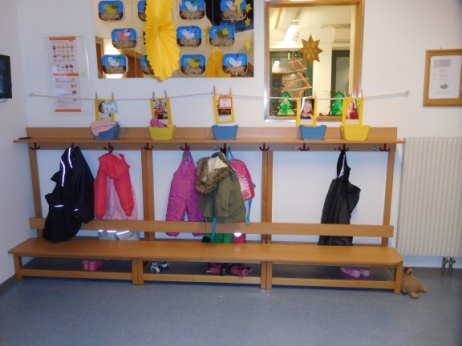 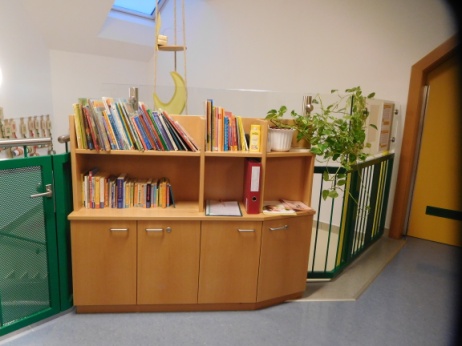 Gruppenraum mit Küche Wir verfügen über einen großzügigen Gruppenraum mit Platz für alle Spielbereiche. Die Aufteilung kann sich je nach Interessen und Bedürfnissen der Kinder immer wieder verändern. 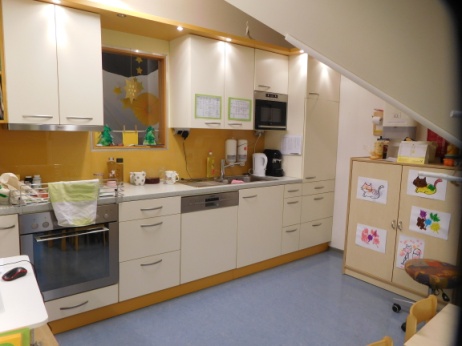 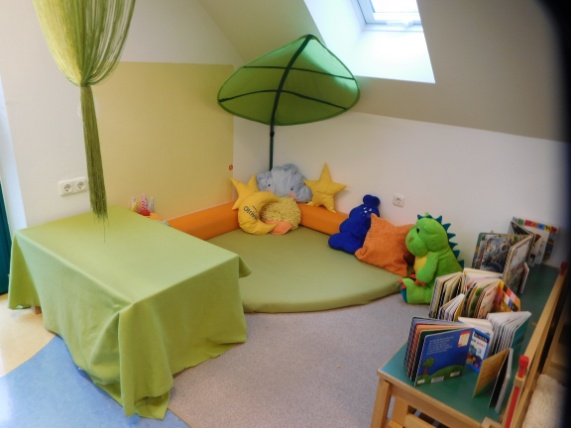 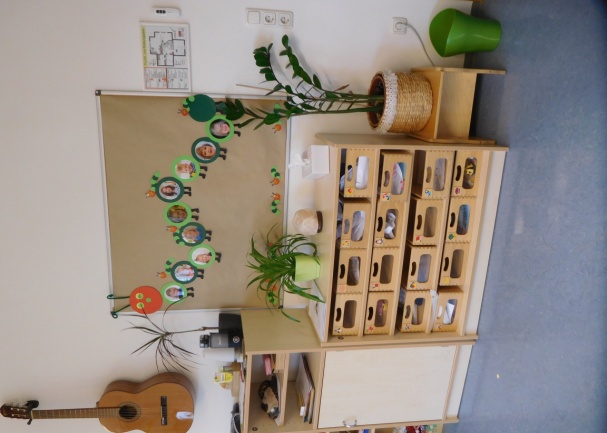 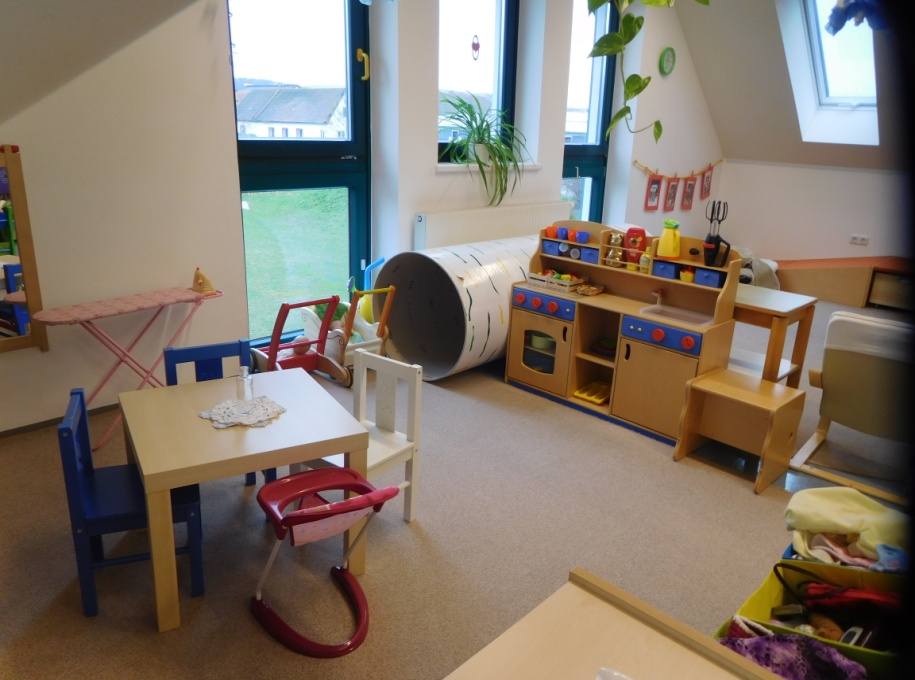 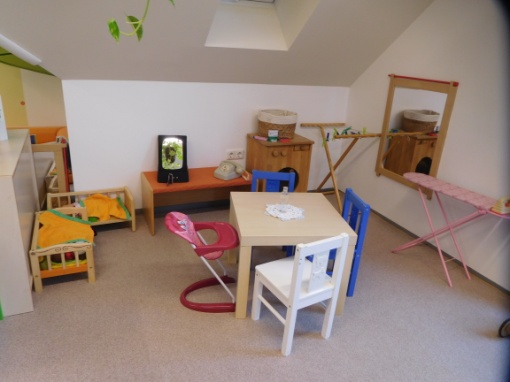 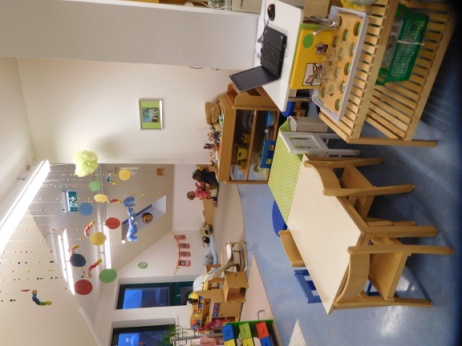 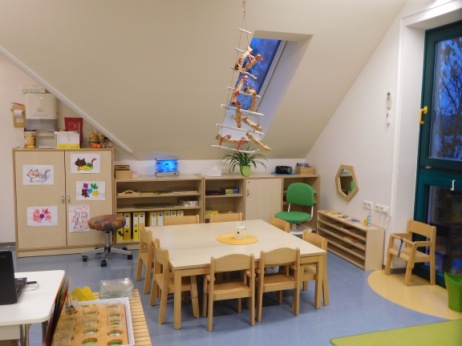 Werk, Mal- und Zeichenbereich Bilderbuchecke  Schönes & Interessantes Kleine Welt Verkleiden  Baubereich  Puppenwohnung  Kinderküche Kaufmannsladen Konstruktions- und Baubereich Musikbereich KuschelbereichTurn- und Schlafraum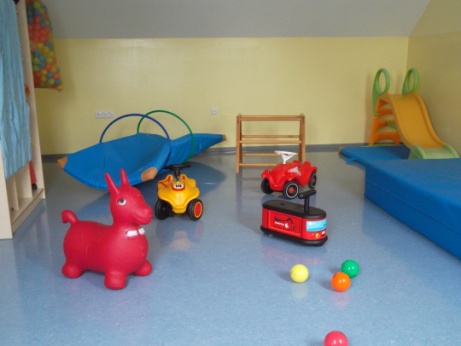 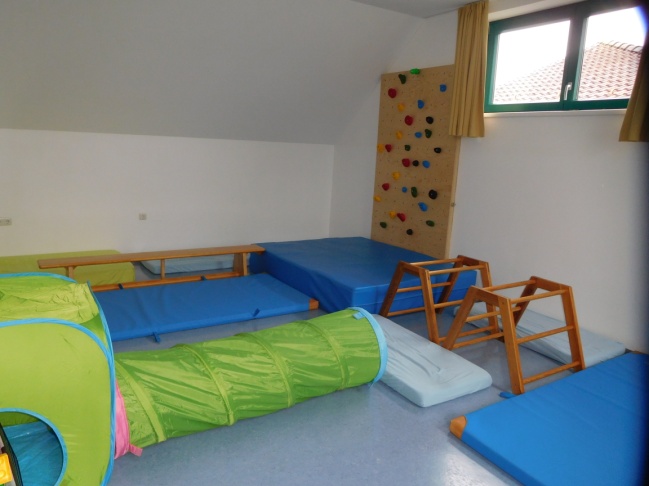 Badezimmer mit Wickelbereich und Toiletten 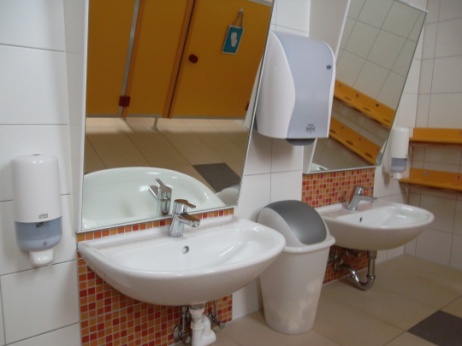 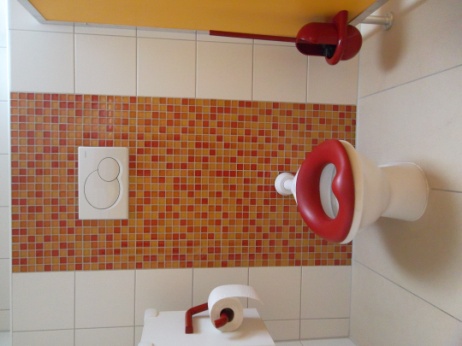 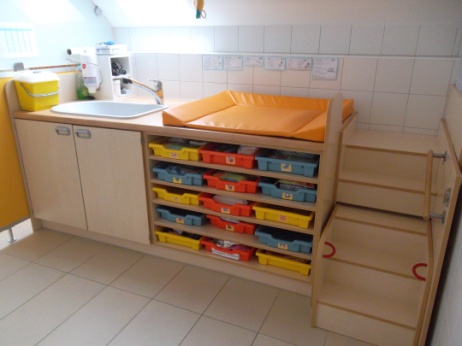 KellerHeizraum und AbstellräumeUnser Garten 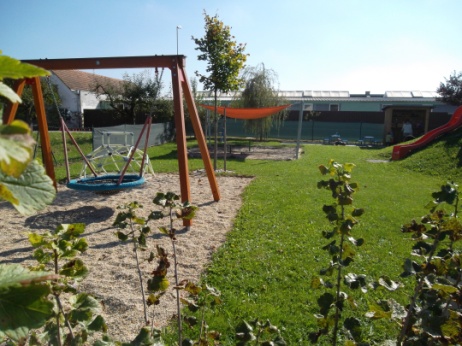 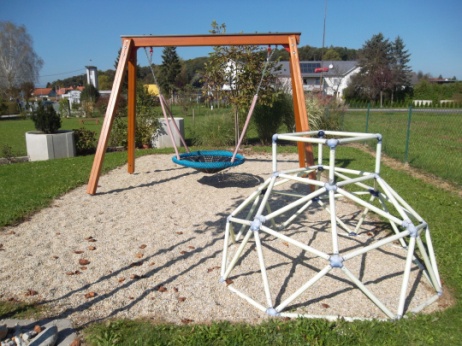 Natürlich dürfen wir auch die räumlichkeiten und den Garten des kindergartens mitbenützen.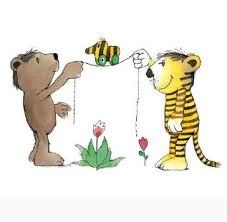 Gesetzliche Grundlagen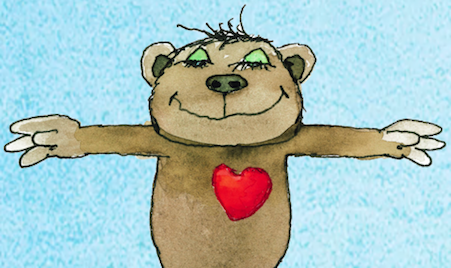 Der Bildungsauftrag von KinderbetreuungseinrichtungenAuszug aus dem Steiermärkischen Kinderbetreuungsgesetz§ 4Gemeinsame Aufgabenaller Kinderbetreuungseinrichtungen(1) Alle Kinderbetreuungseinrichtungen haben dieAufgabe, die Familienerziehung bis zur Beendigungder Schulpflicht zu unterstützen und zu ergänzen(Subsidiarität).(2) Alle Kinderbetreuungseinrichtungen habendafür zu sorgen, dass den Kindern eine positiveGesamtentwicklung ermöglicht wird.(3) Alle Kinderbetreuungseinrichtungen haben nachMöglichkeit Integrationsaufgaben im Hinblick aufKinder mit besonderen Erziehungsansprüchen oderauf interkulturelle Aspekte zu übernehmen und zueiner grundlegenden religiösen und ethischen Bildungbeizutragen.(4) Alle Kinderbetreuungseinrichtungen haben beider Erfüllung ihrer Aufgaben mit den Eltern(Erziehungsberechtigten) bzw. den Lehrern der Kinderin geeigneter Weise möglichst eng zusammenzuarbeiten§ 5Aufgaben der einzelnen Artender KinderbetreuungseinrichtungenKinderkrippen haben die Aufgabe, unter Berücksichtigung der individuellen Eigenart der Kinder deren soziale, emotionale, motorische und kognitive Entwicklung zu unterstützen.Aufgaben der Kinderkrippe: Die Kinderkrippe hat die Aufgabe, die soziale, die emotionale, die motorische und die kognitive Entwicklung jedes Kindes individuell zu unterstützen. Ferner hat sie die Aufgabe nach den gesicherten Erkenntnissen und Methoden der Pädagogik unter besonderer Berücksichtigung einer altersgerechten Bildungsarbeit die Entwicklung der Gesamtpersönlichkeit jedes Kindes und seine Fähigkeit zu einer eigenverantwortlichen, selbstständigen und mündigen Lebensführung in der Gemeinschaft zu fördern. Des Weiteren auch auf die Bedürfnisse des einzelnen Kindes einzugehen, insbesondere auch die Familiensituation zu berücksichtigen. Eine wesentliche Aufgabe stellt auch die pädagogische Förderung und die bestmögliche Vorbereitung für den Kindergarten dar. Zudem ist eine vertrauensvolle und enge Zusammenarbeit mit den Eltern besonders wichtig.Die Kinderkrippe Sebersdorf ist eine Einrichtung für Kinder bis zum vollendeten dritten Lebensjahr. Fällt der dritte Geburtstag in das laufende Krippenjahr, so kann die Krippe bis zum Ende des Kinderbetreuungsjahres weiter besucht werden.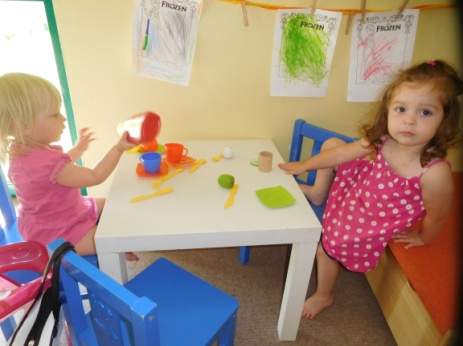 Der Besuch einer Kinderkrippe bietet den Kindern eine ganzheitliche Förderung und unzählige Erfahrungsmöglichkeiten in den unterschiedlichen Bereichen. Vor allem in den ersten Lebensjahren werden wesentliche Kompetenzen für das spätere Leben erworben. Diese können die Kinder in ihrem individuellen Tempo und auf unterschiedliche Weise in der Krippe erwerben.Öffnungszeiten: Montag – Freitag7.00 Uhr – 13.00 Uhrwir sind ein Jahresbetrieb, unsere Öffnungszeiten orientieren sich am Schuljahr.geschlossen: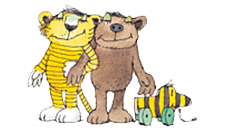 WeihnachtsferienSemesterferienOsterferienDienstag nach OsternDienstag nach PfingstenSommerferiengeöffnet:An schulautonomen freien TagenZu Allerseelen, Fronleichnam und am Josefitagein Sommerkindergarten findet nach einer Bedarfserhebung in den ersten vier Wochen in den Sommerferien (Anmeldung am Ende des ersten Semester)In den Semesterferien wird ebenfalls bei Bedarf geöffnet.Bitte bringen sie ihr Kind bis spätestens 8.15 Uhr in die Kinderkrippe um ein individuelles Ankommen und Orientieren in der Gruppe zu ermöglichenEingewöhnungWichtig für einen bestmöglich gelingenden Krippenbesuch, ist eine sanfte und kindorientierte Eingewöhnungsphase.Der Übergang aus der Familie in die noch unbekannte Kinderkrippe bedeutet für das Kind eine große Herausforderung für seine Fähigkeit, sich an neue Umgebungen anzupassen und Beziehungen zu fremden Personen aufzubauen. Während der ersten Tage in der Krippe ist das Kind mit unbekannten Räumen, fremden Erwachsenen und anderen Kindern konfrontiert. Es muss sich an neue Situationen, einen veränderten Tagesablauf und an die tägliche mehrstündige Trennung von den Eltern gewöhnen.Kinder im Krippenalter sind häufig überfordert, wenn sie diese Umstellung ohne Unterstützung durch ihre Eltern bewältigen müssen. Aus diesem Grund ist die Beteiligung der Eltern am Prozess der Eingewöhnung eine wesentliche Grundlage. Über die Hilfe hinaus, die die Anwesenheit eines Elternteils in dieser Situation für das Kind darstellt, bietet eine solche Beteiligung der Eltern an der Eingewöhnung ihrer Kinder die Chance, die Beziehung zwischen Krippe und Familie von vornherein als Kooperationsbeziehung zu definieren. Vor allem aber ist es eine wichtige Aufgabe der Eltern ihrem Kind eine Art „schützendes Nest“ zu bieten, von dem aus es sich mit der neuen Umgebung vertraut machen kann und in das es sich flüchten kann, wenn es sich überfordert fühlt. Wenn Mutter oder Vater still auf einem Platz im Raum sitzen, das Kind beobachten und bei Bedarf zur Verfügung stehen, hat es alles, was es braucht.Im Laufe der Eingewöhnungsphase baut das Kind zum pädagogischen Personal eine bindungsähnliche Beziehung auf. Erst wenn eine Beziehung dieser Art aufgebaut ist, kann es auf die Anwesenheit seiner Eltern in der Krippe verzichten. Nicht vergessen darf man aber, dass die Eltern immer die Hauptbezugspersonen des Kindes bleiben.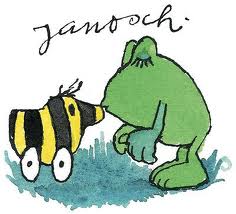 Gedanken einer Mutter: (aus einer Eltern-Zeitschrift)Ob mit drei Monaten oder drei Jahren, irgendwann ist es soweit, zum ersten Mal ein neues, fremdes Haus in dem Du bleiben sollst, einige Stunden  ohne mich.  Zum ersten Mal Trauben fremder Kinder um dich herum. Du entgleitest meiner Fürsorge, streifst den wärmenden Mantel,  den ich dir umgelegt habe,  langsam aber sicher ab.Ich fürchte mich vor diesem Moment, denn ich weiß jetzt schon, ich werde so klein sein wie du!Unser Tagesablauf in der KinderkrippeDer Tagesablauf gestaltet sich nach den Bedürfnissen der Kinder. Die Zeiten können sich verschieben, die einzelnen Elemente des Tagesablaufs variieren individuell, je nachdem wie es die Gruppe erfordert.Besonders junge Kinder brauchen einen klar strukturierten und regelmäßigen Tagesablauf. Rituale und kleine immer wiederkehrende Aktivitäten geben den KindernSicherheit. Sie grenzen Zeiträume und Tagesphasen ein und zeigen, dass bestimmteSituationen eines Tages immer wiederkehren.So fällt es den Kindern leichter, sich im Krippenalltag zu orientieren undRegelmäßigkeiten im Tagesablauf zu erleben. Das gibt ein Gefühl von Willkommen Sein und festigt das Vertrauen der Kleinen.7.00 – 9.00: Ankommen, Freispiel, Bilderbücher, Puppenküche, Bauecke, Turnsaal,… Ca. 9.00 – 9.15: AufräumzeitCa. 9.15 – 9.45: Morgenkreis (Zeit für Geschichten, Fingerspiele, Lieder, Musik, Geburtstagsfeiern,…)ab 9.30 Ruhephase im Turnraum: die Möglichkeit einer Erholungsphase vom aufregenden Alltagsgeschehen. Zeit zum Entspannen und Krafttanken, Zeit zum Kuscheln, für Massagen, zum Träumen, zum Schlafen,…. Dieses Bedürfnis ist unterschiedlich ausgeprägt und abhängig von der jeweiligen Tagesform. Die Kinder dürfen selbst entscheiden ob sie daran teilnehmen.Ca. 9.45 – 10.00: Hände waschen und für die Jause richten ( Rucksack holen, Tisch decken)Ca. 10.00 – 10.45: gemeinsame Jause Ca. 10.30 – 10.45: Hände waschen, Wickeln, Mund ausspülen, Zähne putzen,…Ca. 10.30 – 11.00: Bewegung im TurnsaalCa. 11.00 – 11.15: AnziehenCa.11.15 – 11.45: Spazieren und/oder Spiel auf der Wiese11.45 – 12.00: Möglichkeit eines Mittagssnacks, richtet sich individuell nach den Bedürfnissen der Kinder12.00 -  13.00: Freispiel in der Gruppe oder im Garten, Ruhephase, Abholzeit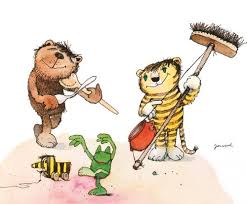 Essen in der KinderkrippeEssen ist ein Gemeinschaftserlebnis. Wir erleben Tischkultur, Gemeinschaft und Freude am Zusammensein.Den Tisch zu decken, die Jause auszupacken und selbst zu entscheiden was und wie viel ich essen möchte, gehört zu den lebensnahen und bedeutsamen „Übungen des täglichen Lebens“ mit großer Bedeutung für das Training der Feinmotorik. Es macht Kinder stolz und selbstbewusst, wenn sie aktiv werden können und damit einen weiteren Schritt zur Selbstversorgung gemeistert haben. Wir nehmen und viel Zeit um genussvoll zu essen und altersentsprechend selbst wirksam zu werden. Gemeinsames zubereiten und Kochen sind uns sehr wichtig.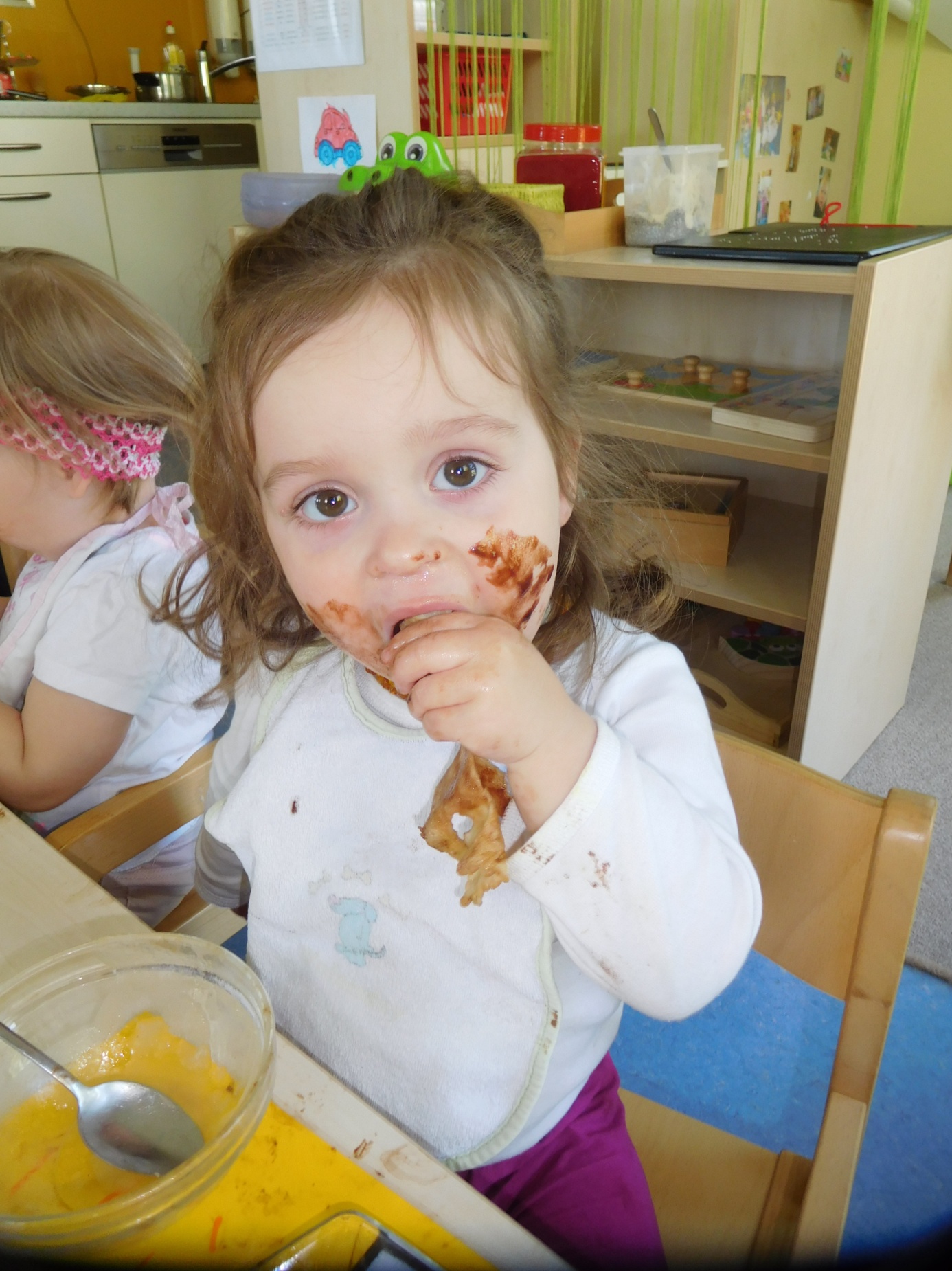 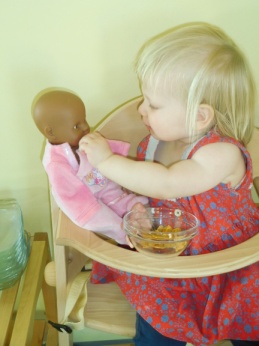 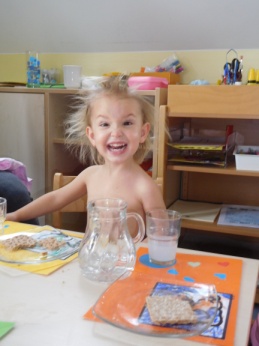 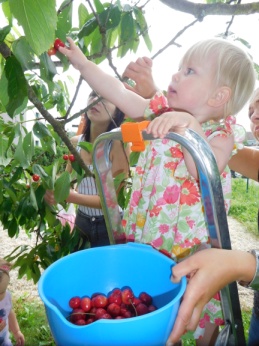 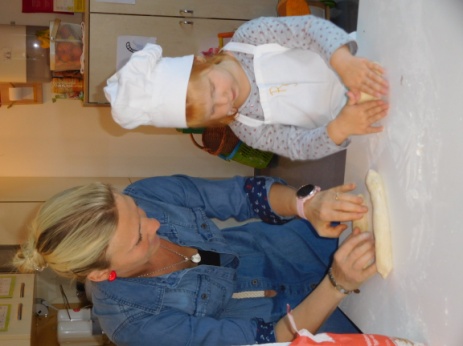 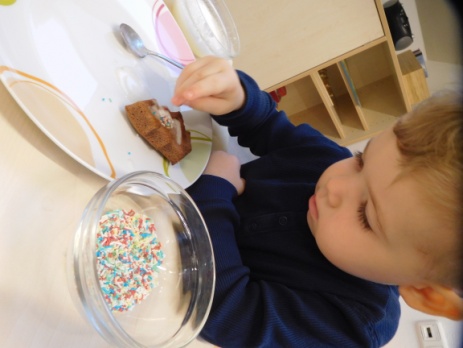 Schlafen in der KinderkrippeWer gut schläft, dem geht es rundum gut. Schlafen bringt Entspannung für Körper und Geist. Nicht schlafen zu können, wenn man schlafen muss, ist schlimm. Nicht schlafen zu dürfen, obwohl man müde ist, ebenso. Den individuellen Schlafrhythmus zu finden und ihm zu entsprechen ist ein erstrebenswertes Ziel und Bildungsbestandteil. Wir wollen den Kindern die Möglichkeit bieten, ihrem eigenen inneren Gespür zu folgen und die Signale ihres Körpers zu deuten.Schlafen soll keine Bestrafung, kein Muss sein. Kinder sollen sich sicher fühlen, die Möglichkeit haben sich zurückzuziehen, zusammen zu kuscheln, Bewegungsfreiheit haben und eine gemütliche, heimelige Umgebung vorfinden um ihrem Bedürfnis nach Ruhe und Entspannung Folge leisten zu können.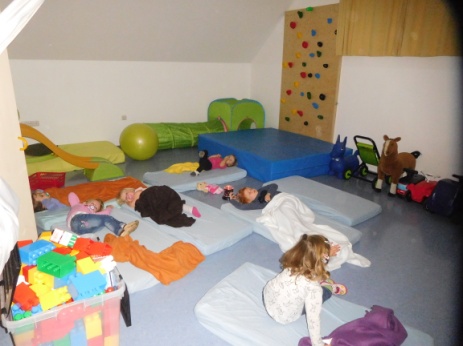 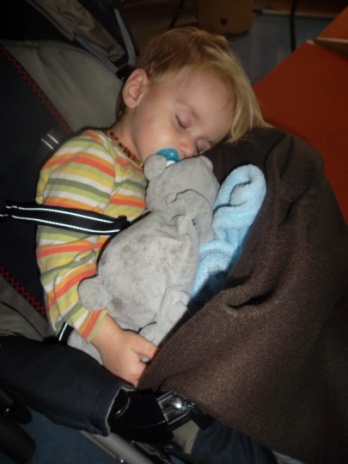 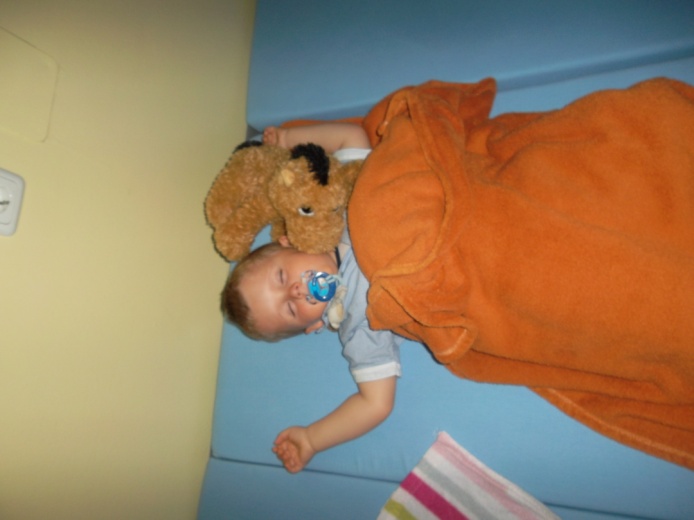 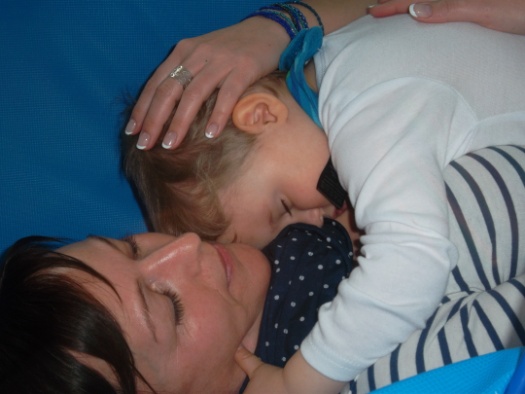 Wickeln und Pflege in der KinderkrippeWickeln, An- und Ausziehen, das Waschen, Eincremen, Nase putzen…alle Versorgungen erfolgen auf die individuellen Bedürfnisse und Wünsche und nur im Einverständnis der Kinder. Pflege ist ein Teil des Lebens mit Kindern und insofern gemeinsame Erfahrung. Die Phasen der Körperpflege sind im Tagesablauf Anlässe für Nähe, Zuwendung und Zwiesprache. Körperliches Wohlbefinden hat einen hohen Stellenwert für die Beziehungserfahrungen der Kinder. Die Art und Weise wie wir Kindern begegnen, bildet den Nährboden für die Entwicklung ihrer Persönlichkeit, für Vertrauen und Selbstvertrauen, für Zuversicht und Offenheit im Umgang mit andern Menschen. Insofern ist Pflege Bildung und Beziehung.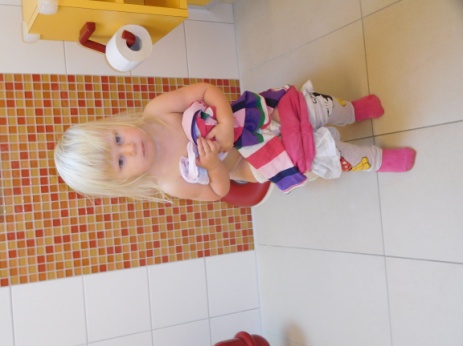 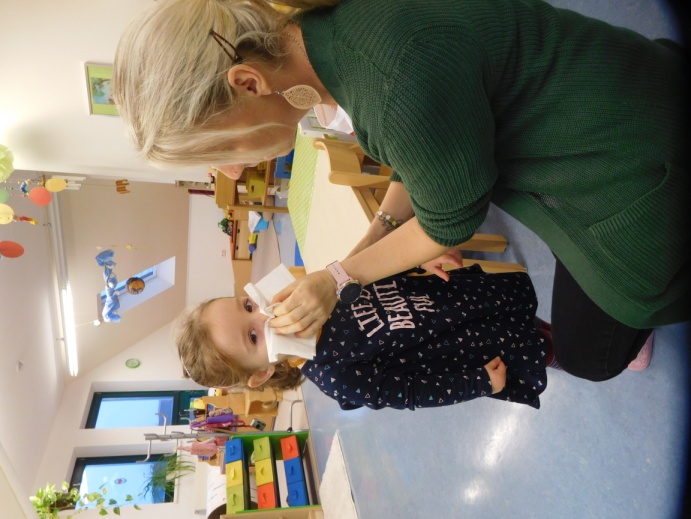 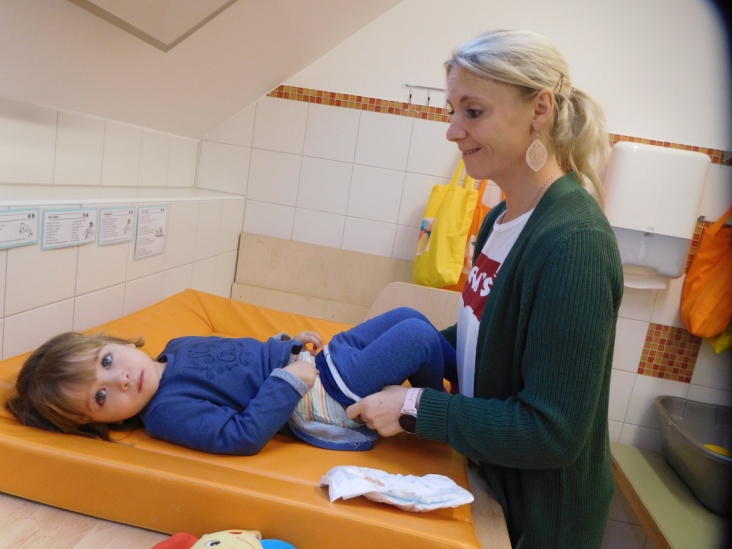 spielen in der KinderkrippeKinder sollten mehr spielen,als viele Kinder es heutzutage tun.Denn wenn man genug spielt, solangeman klein ist – dann trägt man Schätze mit sichherum, aus denen man später ein ganzes Lebenlang schöpfen kann. Dann weiß, an, was es heißt,in sich eine warme, geheime Welt zu haben, die einem Kraft gibt,wenn das Leben schwer wird.Was auch geschieht, was man auch erlebt,man hat diese Welt in seinem Inneren,an die man sich halten kann.Die Aufgabe der Kinderkrippe besteht darin, die Kinder in ihren Entwicklungsschritten und Spielprozessen zu begleiten und zu unterstützen. Raum und Umgebung an die Bedürfnisse und Interessen der Kinder anzupassen. Spielsachen mit hohem Aufforderungscharakter und vielfältigen Möglichkeiten anzubieten Kinder sollen die Möglichkeit haben selbst wirksam zu werden, mitentscheiden zu können, Freiräume haben.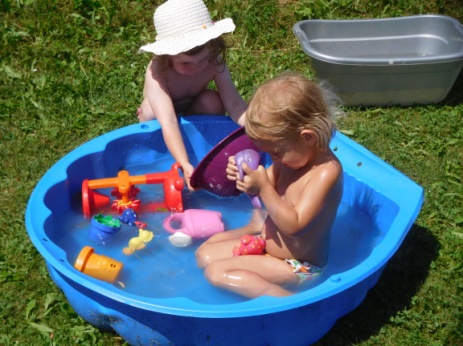 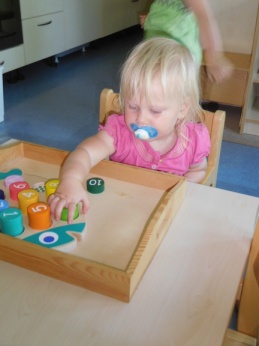 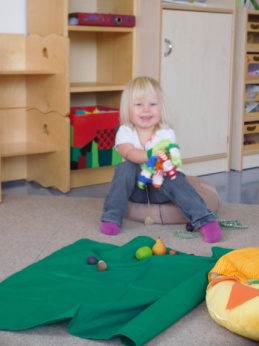 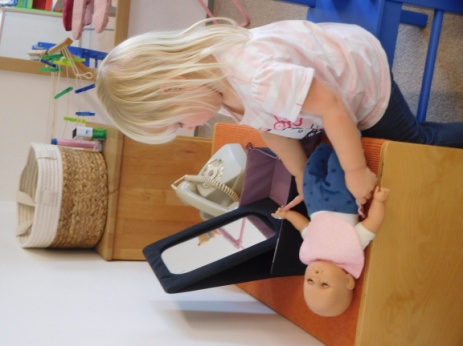 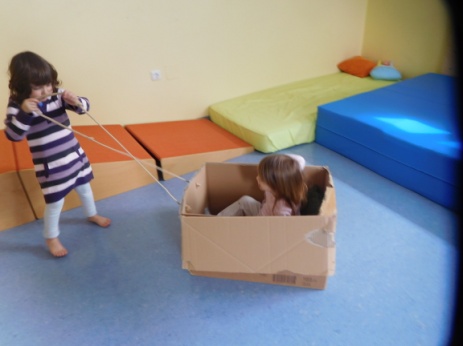 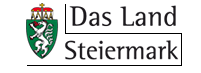 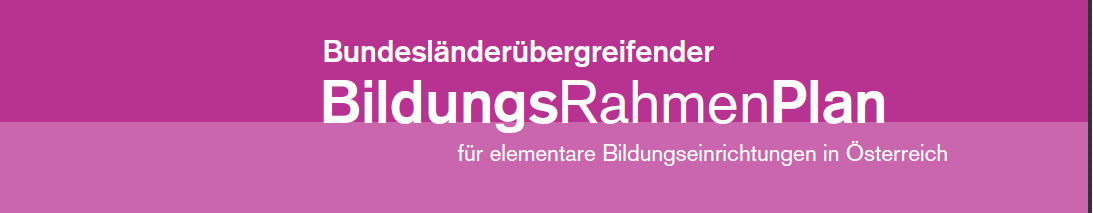 Der BildungsRahmenPlan ist eine Maßnahme der Sicherung der pädagogischen Qualität in Kindergarten und kinderkrippe.Für die Pädagoginnen ermöglicht er eine Strukturierung ihrer Arbeit.Für die Eltern soll er Einblick in die pädagogische Arbeitin Kinderbildungs- und – Betreuungseinrichtungen gegeben.Nähere Informationen finden Sie im BildungsRahmenPlan, welchen Sie von unserer Bibliothek entlehnen können.Jedes Kind hat das Rechtzu lernen,zu spielen,zu lachen,zu träumen,anderer Ansicht zu sein,vorwärts zu kommenund sich zu verwirklichen.(Hall-Denis-Report)Die Bildungsbereiche: EMOTIONEN UND SOZIALE BEZIEHUNGENDie eigene Individualität erkennen, sich seiner selbst bewusst werdenAnerkennung, Akzeptanz und Beistand erlebenGefühle wahrnehmen und mit ihnen umgehen, Emotionen ausdrückenVertrauen in die eigenen Fähigkeiten gewinnenSich zugehörig  fühlenKörperliche Nähe suchen und genießenDas Zusammensein mit vertrauten und verlässlichen MenschenEigene Beiträge einbringenDie eigene Position und Identität in der Gruppe erfahenSich wohl fühlenSichere Bindung erfahrenEigenständigkeit entwickeln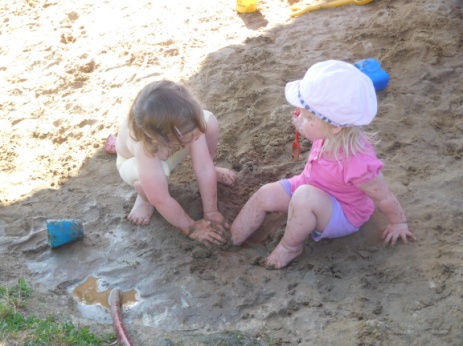 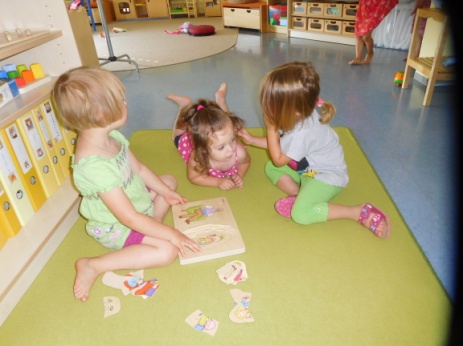 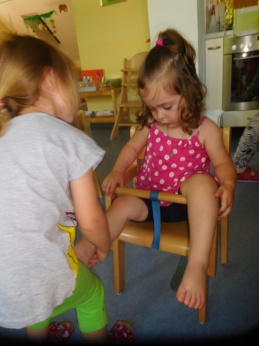 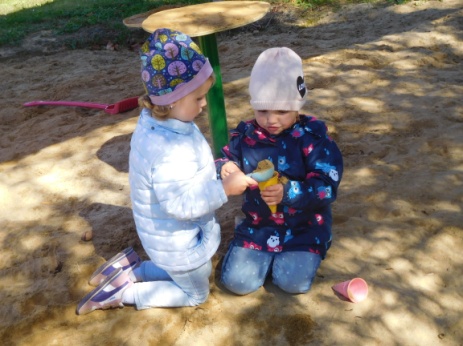 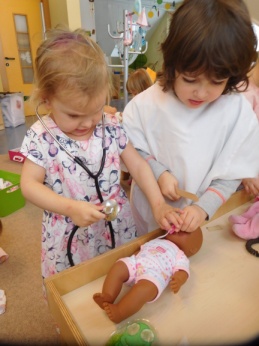 Die Bildungsbereiche: SPRACHE UND KOMMUNIKATIONMit anderen zusammen seinWirksam kommunizieren könnenAufmerksamkeit erlangen und Kontakt herstellenGespräche anregenEine eigene Stimme entwickelnErforschen, experimentieren, benennen, formulieren, beschreiben, fragen, darstellenGedanken, Gefühle, Ideen mitteilenAufmerksam zuhören und angemessen reagieren und antwortenGeschichten, Lieder, Reime und Spiele kennenlernenWörter lernen und ihre Bedeutung erfassenVerstehen und verständlich machen, Sinn erfassenVerhandeln und Entscheidungen treffenEinander verstehenKonfliktverhalten lernen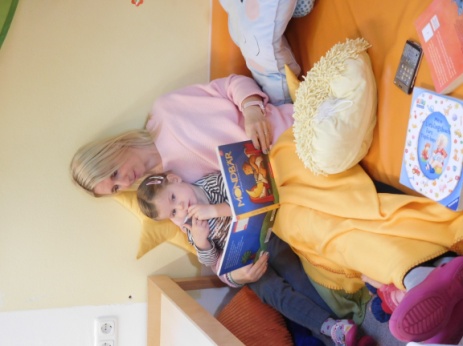 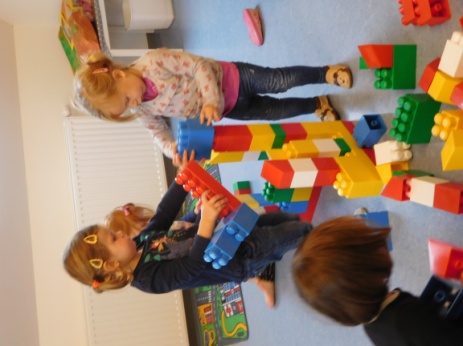 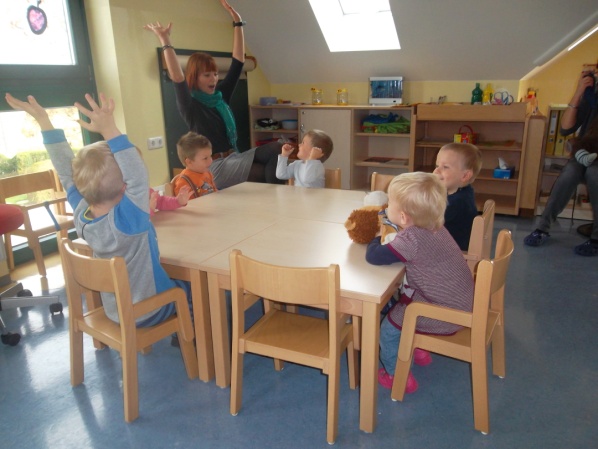 Die Bildungsbereiche: BEWEGUNG UND GESUNDHEITFreie und autonome BewegungsentwicklungWahrnehmungen und Vorstellungen verknüpfen und die Welt verstehenZusammenhänge durch Sinneswahrnehmungen und Bewegung erkennenÜber die Umgebung und andere Menschen Erkenntnisse gewinnenGemeinsam mit anderen spielen und sich in etwas vertiefenUnterschiede und Ähnlichkeiten erkennen, Dinge einordnen, Kategorien bildenImitieren, spiegeln, sich bewegenBeobachten und nachspielen, „so tun als ob“Körperliche Geschicklichkeit erwerbenKontrolle über den eigenen Körper gewinnenWissen was mir gut tut und dafür sorgen, dass ich es bekomme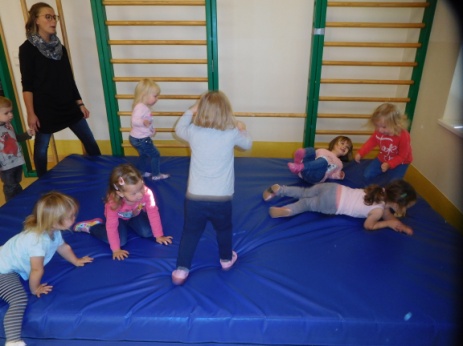 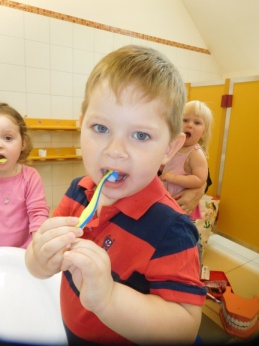 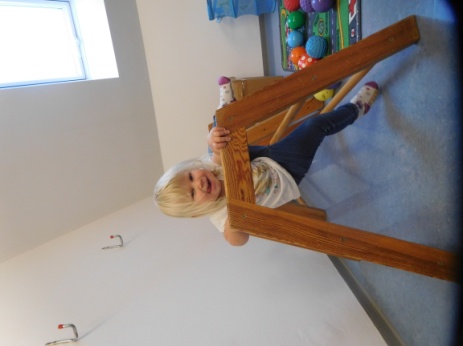 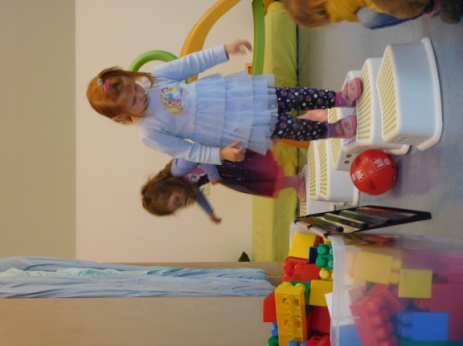 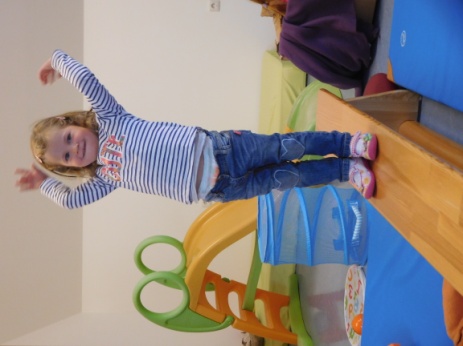 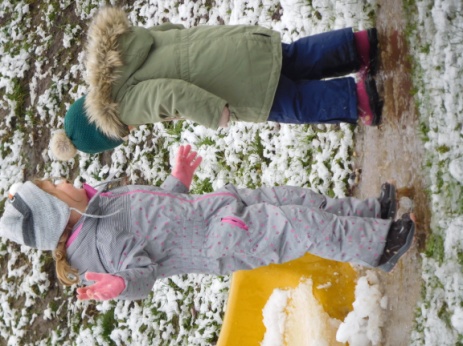 Die Bildungsbereiche: ÄSTHETIK UND GESTALTUNGKompetenz und Kreativität entwickelnMit Bewegung, Klängen und anderen Ausdrucksmitteln experimentierenErforschen und entdeckenEinfallsreich seinFantasievoll mit Materialien umgehen und dabei alle Sinne gebrauchenIdeen verwirklichen und umsetzenUnbefangen sein, ausprobieren und gestalten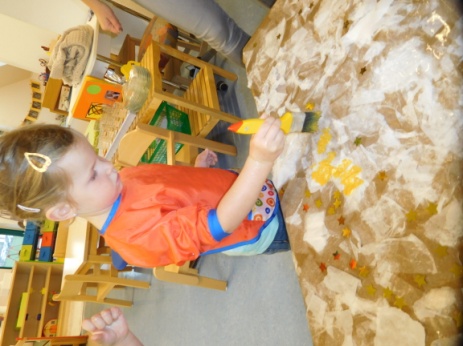 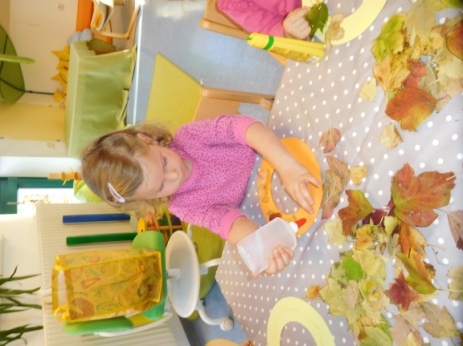 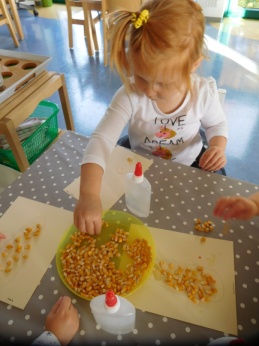 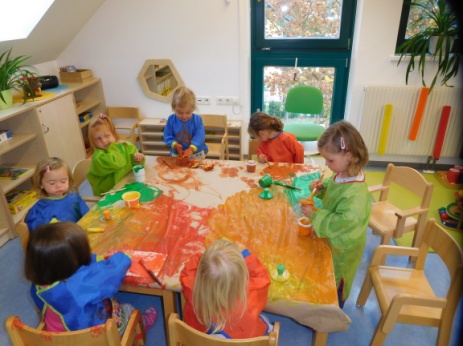 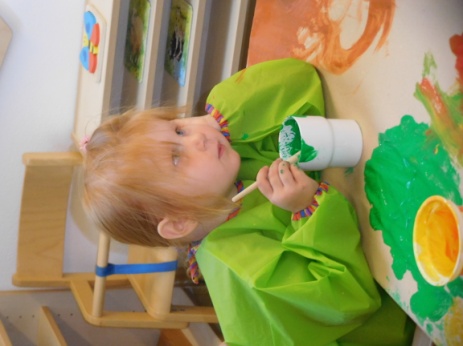 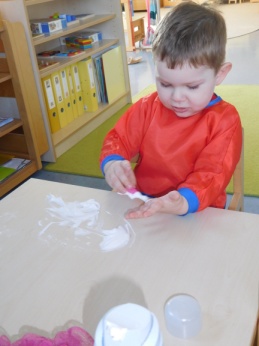 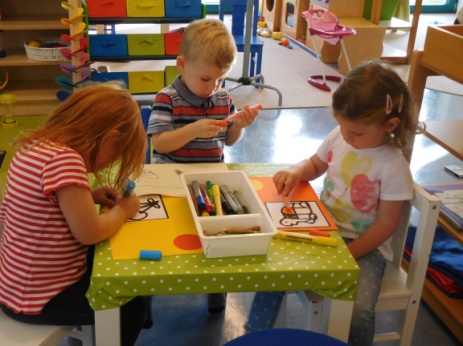 Die Bildungsbereiche: NATUR UND TECHNIKErforschen und experimentierenKörperliches WohlbefindenEin ausgewogenes Verhältnis zwischen Aktivität und RuheDinge sortieren, kategorisieren , erschaffenBeobachtenSammeln von Naturmaterialien, ordnen und benennenNaturwissenschaftliche Vorgänge beobachten und verstehenMathematische Angebote, Farben, Formen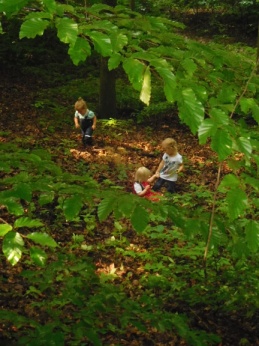 Werkzeuge  und Materialien erprobenDas Prinzip von Ursache und Wirkung verstehen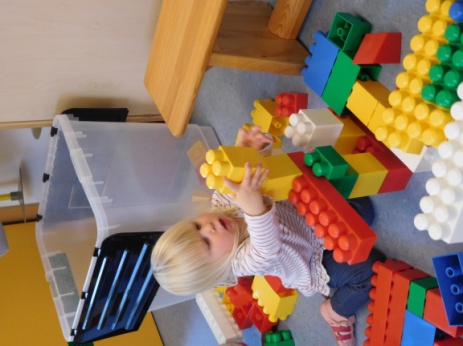 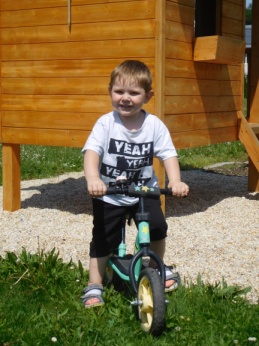 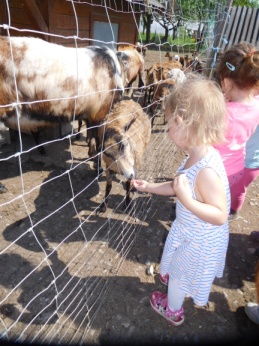 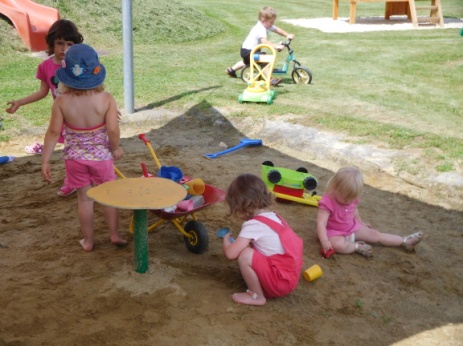 Die Bildungsbereiche: ETHIK UND GESELLSCHAFTSicher und geschützt seinGrenzen wahrnehmenSich mit Regeln auszeinandersetzenLernen, wann es wichtig ist „nein“ zu sagen und „nein“ zu akzeptierenEntscheidungen zum eigenen Wohl treffenSich anderer Menschen und ihrer Bedürfnisse bewusst werden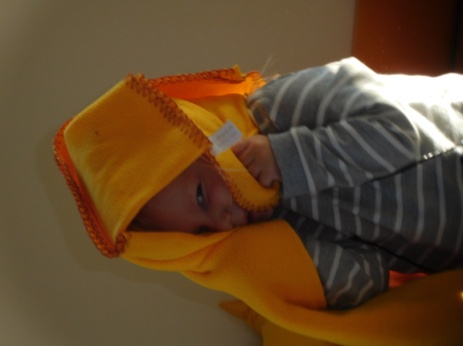 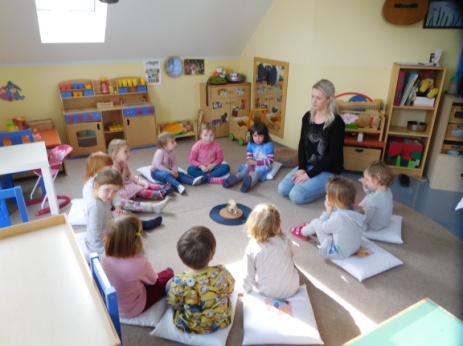 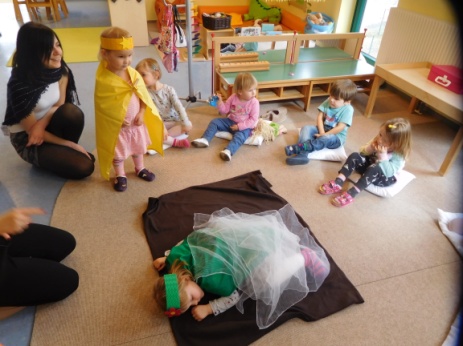 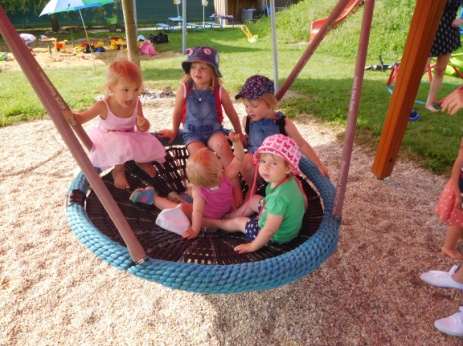 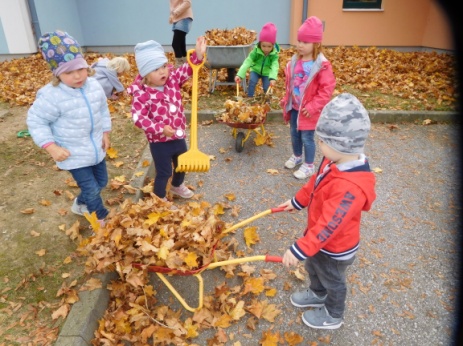 Feste in der  Kinderkrippe: Wir orientieren uns am römisch-katholischen Jahreskreis. 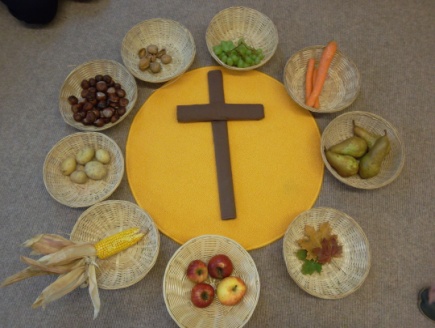 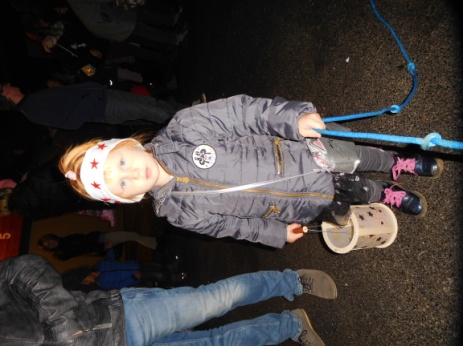 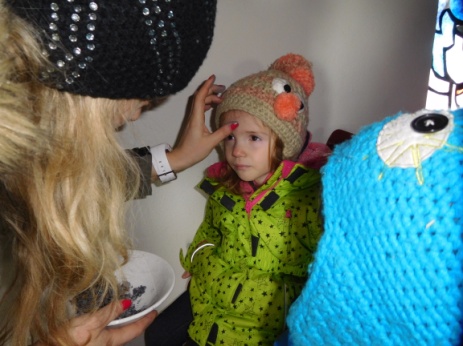 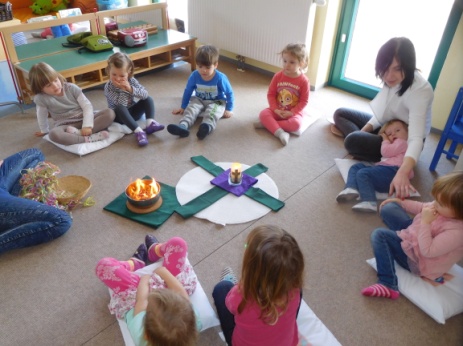 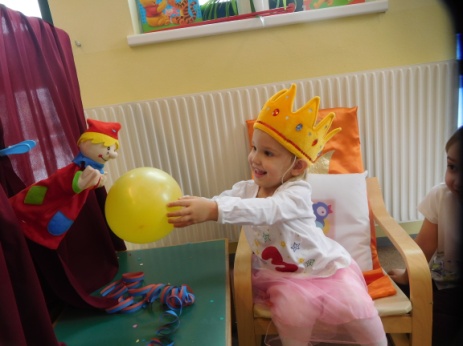 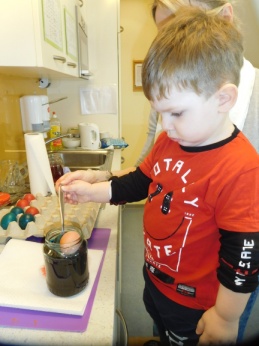 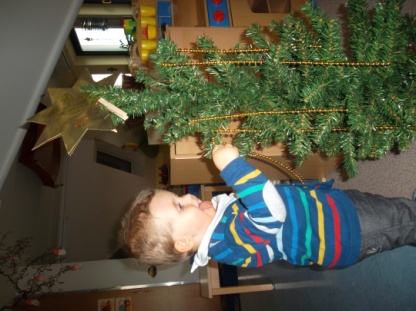 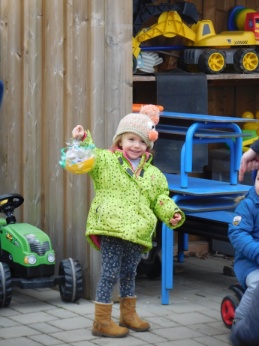 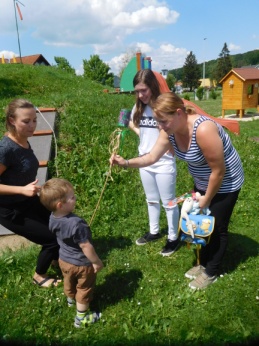 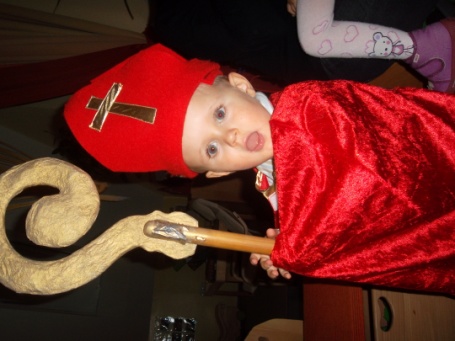 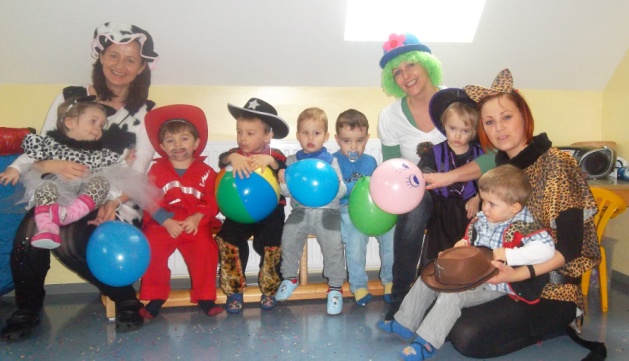 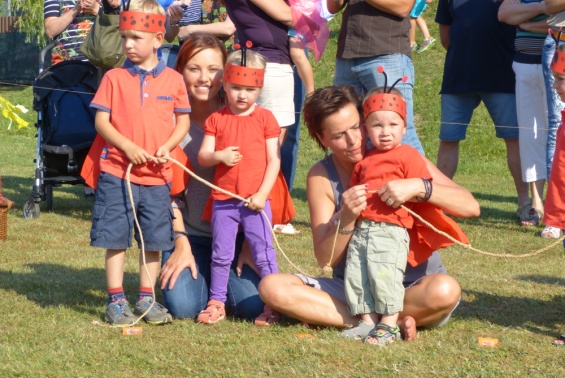 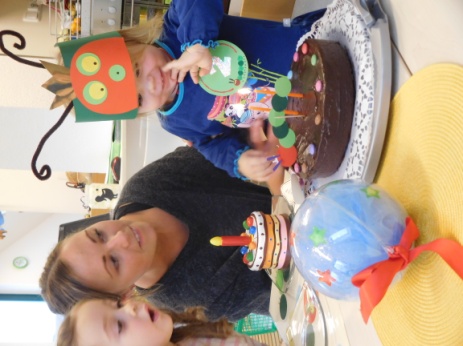  Zusammenarbeit mit dem Kindergarten SebersdorfUnser Haus soll ein Ort der Begegnung  und des Miteinanders sein, ein Ort in dem sich alle wohl und willkommen fühlen und Kinderlachen die Herzen erfüllt.In den ersten Monaten des Kindergartenjahres ist es für Krippenkinder wichtig sich sicher und geborgen zu fühlen. Sie bauen eine besondere Bindung zur Bezugsperson auf, orientieren sich im  eigenen Gruppenraum, brauchen Rituale zum wohl fühlen.  Die vorbereitete Umgebung vermittelt ausreichend Reize und Möglichkeiten um vielfältige Erfahrungen zu sammeln.Mit dem fortlaufen des Jahres werden die Kinder älter, wissbegieriger, neugieriger und interessieren sich immer mehr für die Bereiche und Räume außerhalb ihres gewohnten Umfeldes und somit auch für den Kindergarten und die “großen“ Kinder.Wir feiern gemeinsame Feste, besuchen gemeinsame Theaterstücke, machen Ausflüge zusammen,  werden vom Kindergarten  zum Spielen eingeladen, besuchen uns im Garten…Im Alltag bieten sich ganz viele  Situationen in denen sich Kinderkrippe und Kindergarten vernetzen, immer die achtsame Begleitung der Erwachsenen vorausgesetzt. Nicht nur die Kleinen“ genießen es wenn sie in den großen Kindergarten mitgehen dürfen, beobachten fasziniert und  erleben es als aufregend und reizvoll wenn sie zum Spielen bleiben dürfen. Auch die „Großen“ kommen  gerne und verbringen so manchen Vormittag in der Kinderkrippe. Kinderkrippe und Kindergarten profitieren voneinander. Gemeinsames Lernen passiert.Durch das Verschwimmen der strikten Grenzen fühlen sich die Kinder in jeder Gruppe zugehörig, im ganzen Haus wohl und willkommen, übernehmen Verantwortung und Fürsorge füreinander. Es entstehen Freundschaften über die Tür- und Gruppengrenzen hinaus.Wir nützen diese Chance um den  Kindern den geplanten späteren Übergang in den Kindergarten zu erleichtert, da bereits Freundschaftsbande geknüpft und Beziehungen aufgebaut wurden.  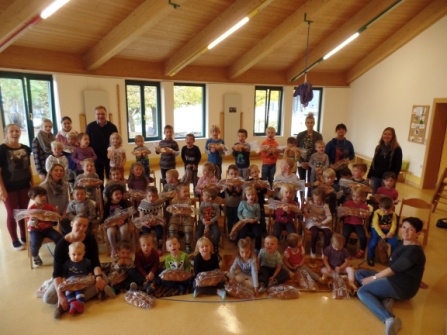 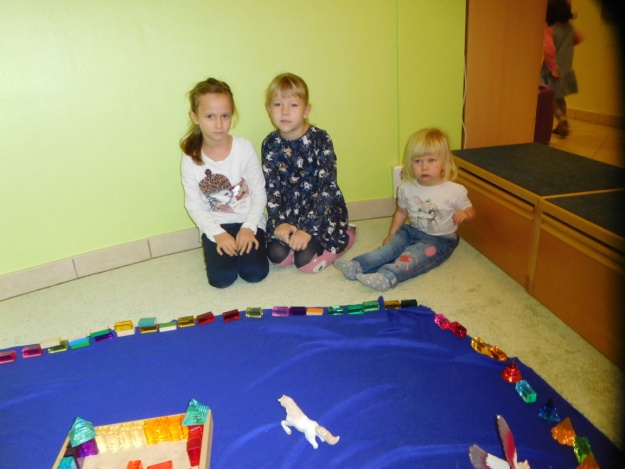 Zusammenarbeit Mit den ELternRegelmäßiger Austausch, Tür- und Angelgespräche bieten den Ausgangspunkt für eine zufriedenstellende Zusammenarbeit  zwischen Kinderkrippe und Elternhaus.Damit Erziehungspartnerschaft gelingen kann, gilt es das Vertrauen zwischen Eltern und Kinderkrippe aufzubauen, zu stärken und zu erhalten. Zuhören und Nachfragen, der Austausch unterschiedlicher Sichtweisen und Einschätzungen, sowie Einfühlungsvermögen und Verständnis beider Seiten sind besonders wichtig. Wir freuen uns über die aktive Teilnahme Festen und die  Einbringung in unseren Alltag.Des Weiteren gibt es zweimal jährlich einen Informationselternabend.Zusätzlich haben alle Eltern die Möglichkeit regelmäßig Entwicklungsgespräche auf Basis fundierter Beobachtungen in Anspruch zu nehmen.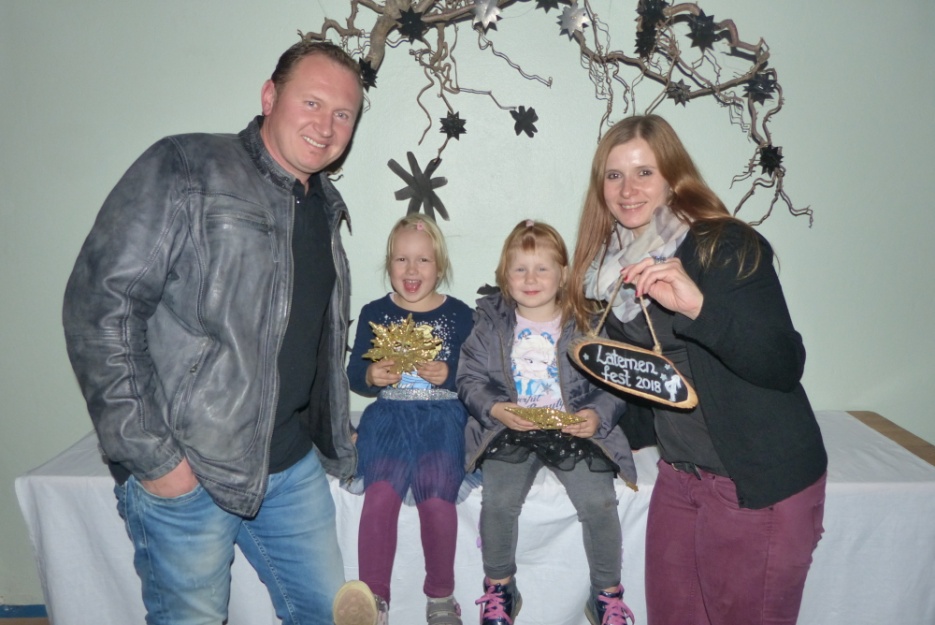 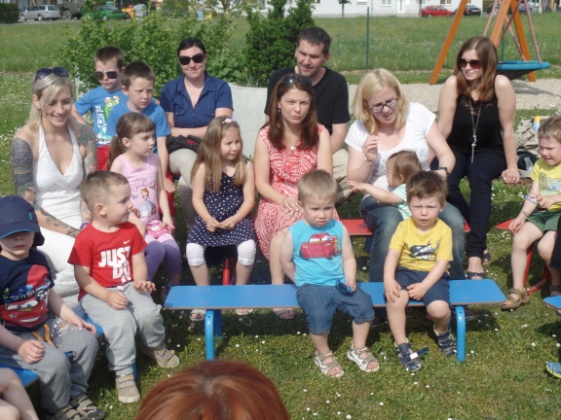 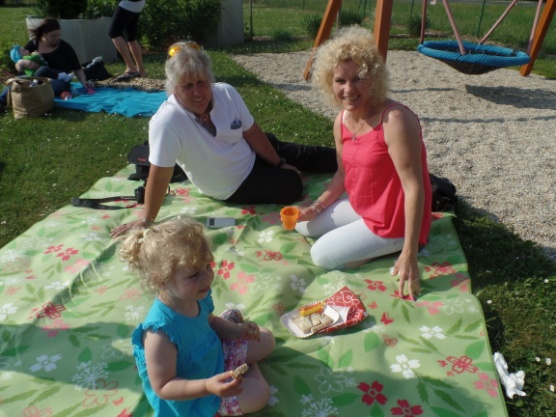 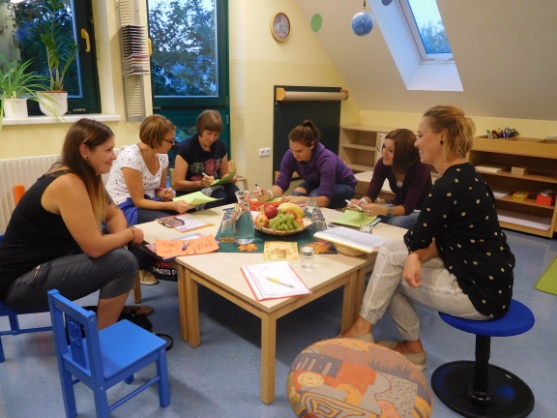 Diese Konzeption ist das Spiegelbild unserer Kinderkrippeund damit wichtige Grundlage unserer Arbeit und für das ganze Team verbindlich.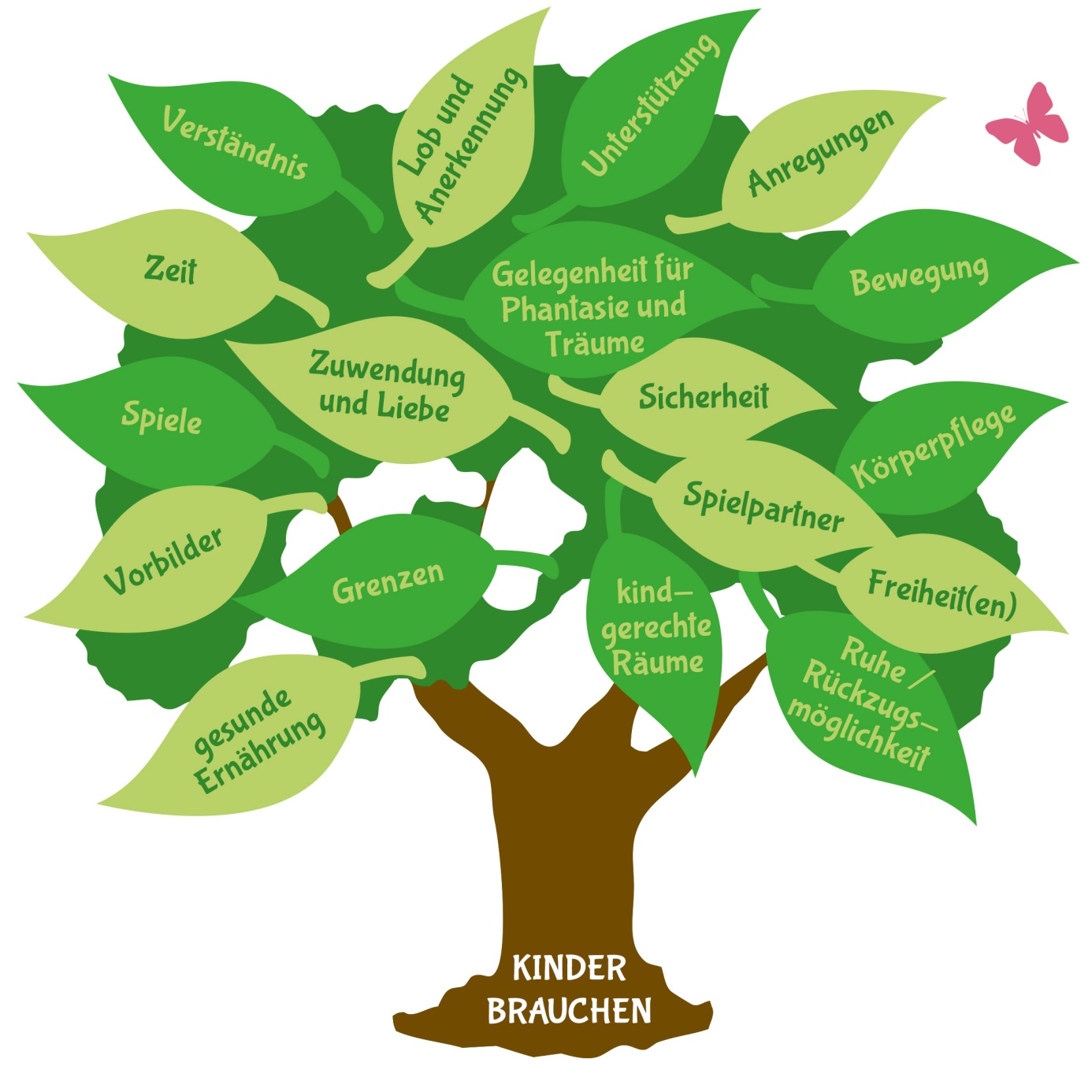 